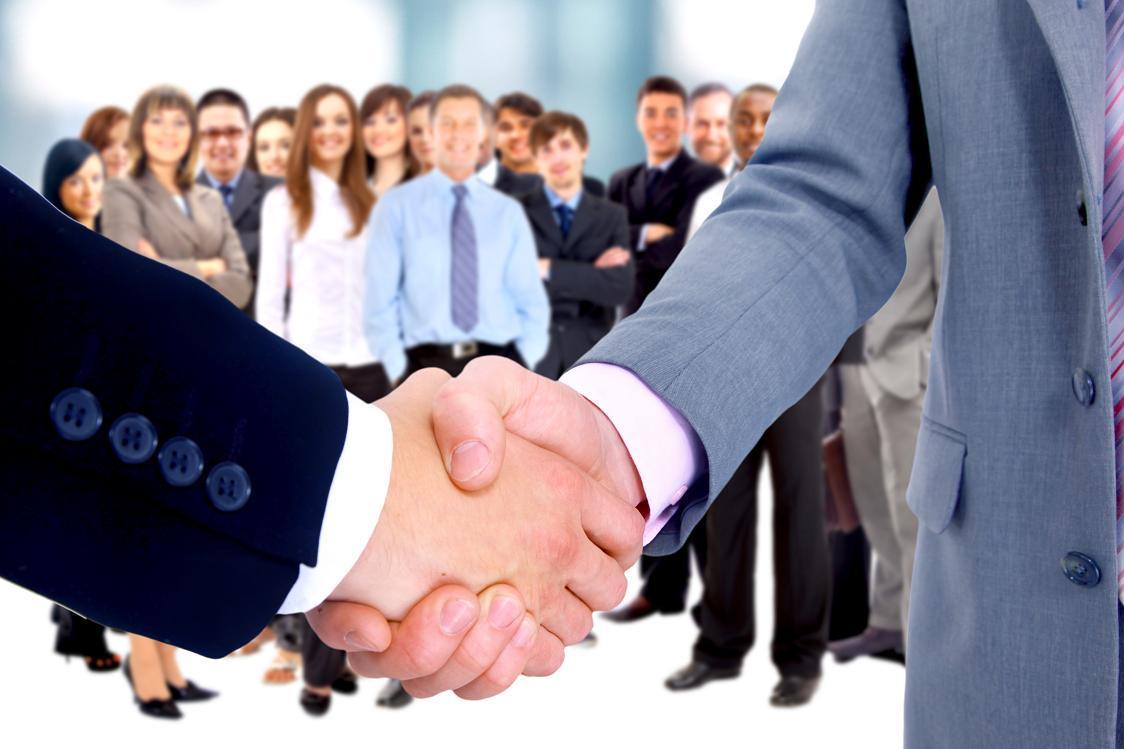 СОЦИАЛЬНОЕ ПАРТНЕРСТВО В СФЕРЕ ТРУДАСтатья 23 Трудового кодекса Российской Федерации дает определение социального партнерства в сфере труда – это система взаимоотношений между работниками (представителями работников), работодателями (представителями работодателей), органами государственной власти, органами местного самоуправления, направленная на обеспечение согласования интересов работников и работодателей по вопросам регулирования трудовых отношений и иных непосредственно связанных с ними отношений.Целью социального партнерства признается согласование интересов работников и работодателей, т.е. принятие решений, которые в равной степени учитывают необходимость обеспечения эффективной деятельности организаций и создания системы гарантий трудовых прав работников.Основные принципы социального партнерстваОсновным принципом социального партнерства является равноправие сторон;равноправие сторон;уважение и учет интересов сторон;заинтересованность сторон в участии в договорных отношениях;содействие государства в укреплении и развитии социального партнерства на демократической основе;соблюдение сторонами и их представителями трудового законодательства и иных нормативных правовых актов, содержащих нормы трудового права;полномочность представителей сторон;свобода выбора при обсуждении вопросов, входящих в сферу труда;добровольность принятия сторонами на себя обязательств;реальность обязательств, принимаемых на себя сторонами;обязательность выполнения коллективных договоров, соглашений;контроль за выполнением принятых коллективных договоров, соглашений;ответственность сторон, их представителей за невыполнение по их вине коллективных договоров, соглашений (статья 24 ТК РФ).Стороны социального партнерстваСторонами социального партнерства являются работники и работодатели в лице уполномоченных в установленном порядке представителей. Органы государственной власти и органы местного самоуправления являются сторонами социального партнерства в случаях, когда они выступают в качестве работодателей, а также в других случаях, предусмотренных трудовым законодательством (статья 25 ТК РФ).Представители сторон несут ответственность за неисполнение коллективного договора, соглашения лишь при наличии вины в неисполнении конкретных обязательств статья 55 ТК РФ.Уровни социального партнерстваСоциальное партнерство осуществляется на:федеральном уровне, на котором устанавливаются основы регулирования отношений в сфере труда в Российской Федерации;межрегиональном уровне, на котором устанавливаются основы регулирования отношений в сфере труда в двух и более субъектах Российской Федерации;региональном уровне, на котором устанавливаются основы регулирования отношений в сфере труда в субъекте Российской Федерации;отраслевом уровне, на котором устанавливаются основы регулирования отношений в сфере труда в отрасли (отраслях);территориальном уровне, на котором устанавливаются основы регулирования отношений в сфере труда в муниципальном образовании;локальном уровне, на котором устанавливаются обязательства работников и работодателя в сфере труда (статья 26 ТК РФ).Формы социального партнерстваСоциальное партнерство осуществляется в формах:коллективных переговоров по подготовке проектов коллективных договоров, соглашений и заключению коллективных договоров, соглашений;взаимных консультаций (переговоров) по вопросам регулирования трудовых отношений и иных непосредственно связанных с ними отношений, обеспечения гарантий трудовых прав работников и совершенствования трудового законодательства и иных нормативных правовых актов, содержащих нормы трудового права;участия работников, их представителей в управлении организацией;участия представителей работников и работодателей в разрешении трудовых споров (статья 27 ТК РФ).В большей степени это касается профессиональных союзов и их объединений. Именно им как представителям трудящихся законодательство предоставляет более широкие возможности, гарантируя право обращения как в государственные органы (органы местного самоуправления), так и в организации работодателей (к работодателю) с предложениями рассмотреть значимые для работников проблемы. Работодатели или органы государственной власти, органы местного самоуправления обязаны такие предложения рассмотреть и учесть при решении того или иного вопроса, иногда - провести консультации или переговоры с профсоюзом.Предложения профессиональных союзов в связи с массовым высвобождением работников, направленные в соответствующие органы власти и работодателям, подлежат рассмотрению в порядке, установленном законодательством РФ (ст. 21 Закона о занятости).Профсоюзы имеют право вносить на рассмотрение органов местного самоуправления предложения перенести сроки или временно прекратить реализацию мероприятий, связанных с массовым высвобождением работников (ст. 12 Закона о профсоюзах).Взаимодействие профсоюзов с органами государственной власти, органами местного самоуправления, организациями по развитию санаторно-курортного лечения, учреждениями отдыха, туризма, массовой физической культуры и спорта (ст. 15 Закона о профсоюзах) также может осуществляться в форме внесения предложений.Особенности применения норм настоящего разделаОсобенности применения норм настоящего раздела к государственным гражданским служащим, муниципальным служащим, работникам военных и военизированных органов и организаций, органов внутренних дел, Государственной противопожарной службы, учреждений и органов безопасности, органов уголовно-исполнительной системы, органов принудительного исполнения, таможенных органов и дипломатических представительств Российской Федерации устанавливаются федеральными законами (статья 28 ТК РФ).Для муниципальных служащих, а также для других категорий работников, названных в комментируемой статье, действующим законодательством никаких особенностей в осуществлении социального партнерства не установлено.Международная организация труда (МОТ) в Конвенции N 151 "О трудовых отношениях на государственной службе" (1978) подчеркнула, что государственные служащие обладают правом на объединение в профсоюзы, они могут вести коллективные переговоры об условиях труда с соответствующими органами государственной власти (Конвенция не ратифицирована Российской Федерацией). Однако Закон о государственной гражданской службе не предусматривает участия государственных гражданских служащих в системе социального партнерства.